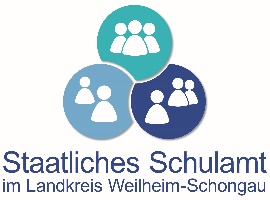 	Änderung der Wohnanschrift	Änderung der BankverbindungAn1.	Staatl. Schulamt im Landkreis Weilheim-Schongau, Hofstraße 2, 82362 Weilheim i. OB2.	Regierung von Oberbayern, Bereich 4 Schulen/Sachgebiet 43, 80534 München3.	Landesamt für Finanzen, Außenstelle Augsburg, Fronhof 10, 86152 Augsburg	bzw.	Landesamt für Finanzen, Außenstelle Ingolstadt, Postfach 21 04 52, 85019 IngolstadtNeue Wohnanschrift gültig ab: Bankverbindung (bitte immer angeben)	___________________________________________	______________________________________________	Datum	UnterschriftZu- und Vornamegeboren amOrga-/VIVA-Nr. (Nr. ist auf dem Gehaltsnachweis)DienstbezeichnungStraßeStraßeStraßeHausnummerPostleitzahlWohnortWohnortWohnortTelefonnummerTelefonnummerMobiltelefonnummer (optional)Mobiltelefonnummer (optional)E-Mail-AdresseE-Mail-AdresseE-Mail-AdresseE-Mail-AdresseGeldinstitutIBANBIC